Honorary Alderman/Alderwoman for the Borough of Hartlepool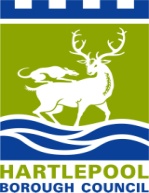 Nomination FormComplete all fields.If you have any queries about this form, please contact Democratic Services at democratic.services@hartlepool.gov.uk or 01429 523013.We will use the information provided in order to process this nomination in a manner compatible with the Data Protection Act.Your DetailsYour DetailsFull Name:Address:Town/City:Postcode:Telephone Number:Email Address:Relationship to Nominee:Is the Nominee aware of the nomination? YES/NONominee DetailsNominee DetailsFull Name:Address:Town/City:Postcode:Telephone Number:Email Address:Length of Service as an Elected Member of Hartlepool borough CouncilReason for NominationPlease tell us how your nominee has made a significant contribution to the people and community of Hartlepool for which you consider that the nominee should receive the honour. Reason for Nomination Continued.......Reason for Nomination Continued.......For Office Use Only